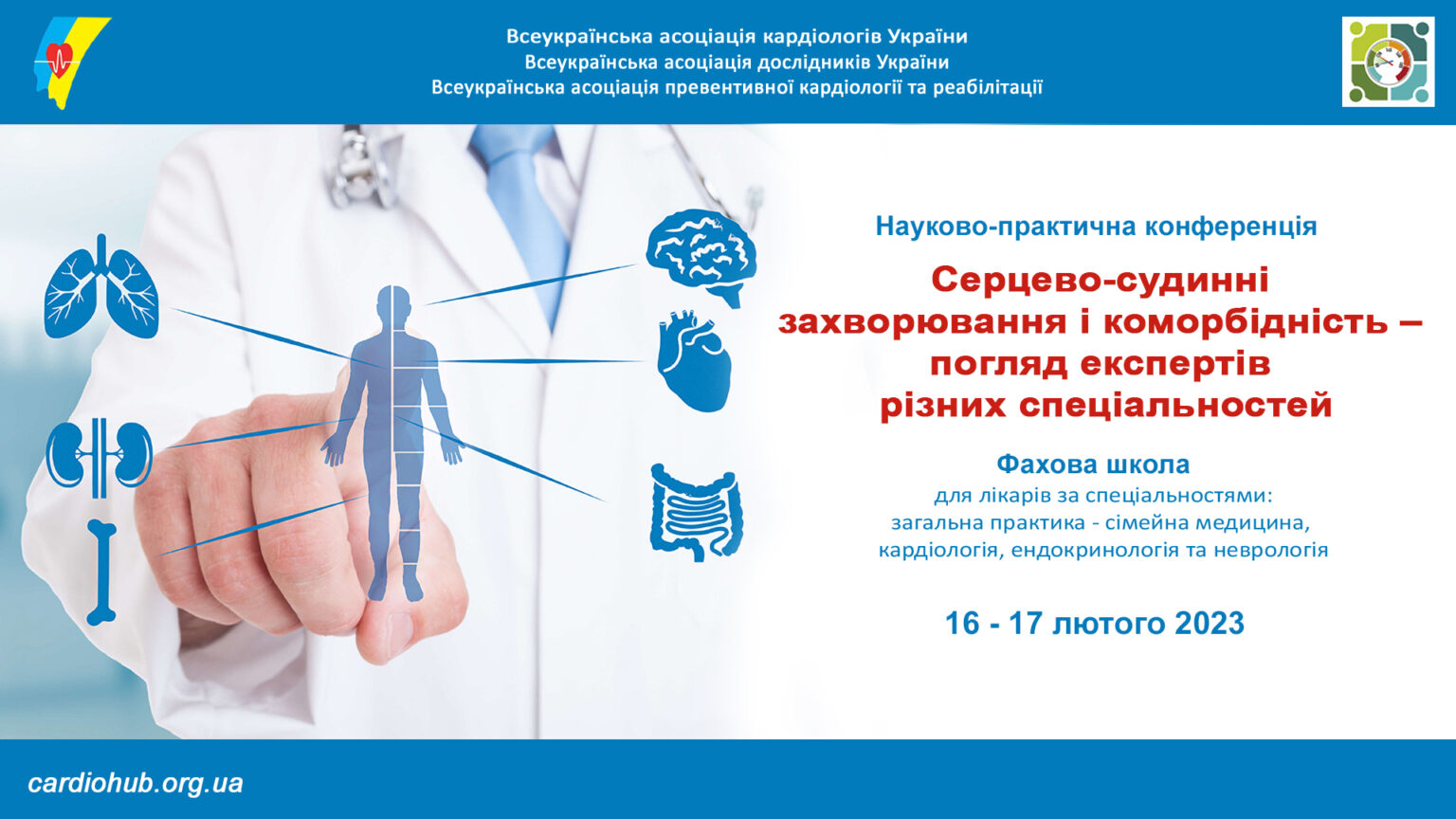 «СЕРЦЕВО-СУДИННІ ЗАХВОРЮВАННЯ І КОМОРБІДНІСТЬ – ПОГЛЯД ЕКСПЕРТІВ РІЗНИХ СПЕЦІАЛЬНОСТЕЙ»16 лютого (Четвер)Модератор: д.м.н. Л.А. Міщенко11:00 – 11:25 ЛекціяАртеріальна гіпертензія та фібриляція передсердь.О.С. Сичов – 20 хв.Відповіді на запитання 5 хв.11:25 – 11:50 Від науки до практики                 Артеріальна гіпертензія у вагітних Л.А. Міщенко – 20 хв.Відповіді на запитання – 5 хв. 11:50 – 12:20 Круглий стілСтрес-асоційована цереброваскулярна патологія в умовах війни  І.Л. Ревенько, Ю.С. Рудик – 25 хв.Відповіді на запитання – 5 хв. 12:20 – 12:55 Від науки до практикиЛікування артеріальної гіпертензії у пацієнтів з метаболічним синдромом: як розірвати замкнуте колоМ.С. Черська – 30 хв.Відповіді на запитання – 5 хв. 12:55 – 13:45 Клінічна дискусіяТри фахівця – єдиний погляд на контроль факторів ризику пацієнта з АГ і діабетомУчасники: Л.А. Міщенко, Л.К. Соколова, І.Л. Ревенько – 40 хв. Відповіді на запитання – 10 хв.13:45 – 14:10 Від науки до практики Особливості антигіпертензивної терапії у «ослаблених» поліморбідних пацієнтів Н.Ю. Осовська – 20 хв.Відповіді на запитання – 5 хв.14:10 – 15:00 Клінічна дискусіяПацієнти старших вікових груп: особливості перебігу та лікування гіпертензії та діабету Учасники: Л.А. Міщенко, Л.К. Соколова – 40 хв. Відповіді на запитання – 10 хв.15:00 – 16:05 Круглий стіл*              Хронічна серцева недостатність. Виклики сьогодення. Час інноваційУчасники: Я.М. Лутай, Кузнецов І.В., Чендей Т.В – 60 хв.Відповіді на запитання – 5 хв.16:05 – 16:55 Клінічний діалог**   Кардіометаболічний пацієнт: у пошуках відповідей на «легкі/складні» запитанняУчасники: Л.А. Міщенко, Л.К. Соколова – 40 хв.    Відповіді на запитання – 10 хв.16:55 – 17:20 Від науки до практикиАнтитромботична терапія у попередженні цереброваскулярних захворювань: клінічні ілюстрації І.Л. Ревенько – 20 хв.                                                       Відповіді на запитання – 5 хв.17:20 – 18:05 Круглий стіл Артеріальна гіпертензія та нирки: від розуміння зв’язку до ефективного лікування 1. Роль ендотеліальної дисфункції в розвитку хронічної хвороби нирок у пацієнтів з артеріальною гіпертензієюД.Д. Іванов – 30 хв. 2. Пацієнт з гіпертензивною хронічною хворобою нирок: клінічна ілюстраціяЛ.А. Міщенко – 15 хвВідповіді на запитання – 5 хв.17 лютого  (П’ятниця)Модератор: д.м.н. Л.А. Міщенко11:00 – 11:25 ЛекціяРоль РААС у розвитку серцево-судинної патологіїТ.В. Талаєва – 20 хв.Відповіді на запитання – 5 хв. 11:25 – 11:50 Від науки до практикиРекомендації з кардіо-онкології: питання №1 серцева недостатність як прояв кардіотоксичностіС.М. Кожухов – 20 хв.Відповіді на запитання 5 хв.11:50 – 12:10 Погляд на проблемуПрихильність та постійність як фактори успіху в лікуванні АГЛ.А. Міщенко – 15 хв.Відповіді на запитання 5 хв.12:10 – 12:35 Погляд на проблемуПравильне харчування як універсальний підхід в лікуванні кардіометаболічних захворюваньА.М. Соколова – 20 хв.Відповіді на запитання 5 хв.12:35 – 13:25 Клінічна дискусія Коморбідний пацієнт: у пошуках оптимального рішення Учасники: О.О. Матова, І.Л. Ревенько, Я.А. Саєнко – 40 хв.  Відповіді на запитання – 10 хв.13:25 – 14:15 Круглий стілРезистентна АГ і фібриляція передсердь: на що варто звернути увагу Учасники: Л.А. Міщенко, О.М. Романова – 40 хв. Відповіді на запитання – 10 хв.14:15 – 14:40 Від науки до практики Малі дози прегабаліну у кардіологічних пацієнтів   Н.Ю. Осовська – 20 хв.Відповіді на запитання – 5 хв.14:40 – 15:30 Клінічна дискусіяПацієнтка з метаболічним синдромом: нестандартні рішення в стандартній ситуації       Учасники: Л.К. Соколова, Л.А. Міщенко – 40 хв.Відповіді на запитання 10 хв.15:30 – 16:05 Круглий стіл*     Особливості антитромбоцитарної терапії на амбулаторному етапі у пацієнта, який переніс ІМ без підйому сегмента ST. Учасники: О.І. Іркін, І.В. Кузнецов – 30 хв.Відповіді на запитання 5 хв.16:05 – 16:55 Клінічна дискусіяКоморбідні «кардіологічні» пацієнти: коли не обійтись без ендокринолога те нефролога      Учасники: Л.А. Міщенко, Л.К. Соколова, С.В. Кушніренко – 40 хв. Відповіді а запитання – 10 хв.  *проводиться за наукової та фінансової підтримки компанії АстраЗенека Україна та не є підставою для нарахування балів за системою безперервного професійного розвитку фахівців у сфері охорони здоров’я**Доповідь здійснюється за підтримки компанії «Aсino»